بسم الله الرحمن الرحيماختبار منتصف الفصل الدراسي الثالث – ( الدور الأول ) – للعام الدراسي 1444هـالسؤال الأول : فهم المقروء :      قام أستاذ جامعي في قسم إدارة الأعمال بوضع دلو على مائدة، ثم أحضر عددا من الصخور الكبيرة، وقام بوضعها في الدلو بعناية واحدة تلو الأخرى، وعندما امتلأ الدلو سأل الطلاب:هل هذا الدلو ممتليء ؟ " قال بعض الطلاب: " نعم " فقال لهم : هل أنتم متأكدون ؟" ... ثم سحب كيسا مليئا بالحصيات الصغيرة من تحت المائدة وقام بوضع هذه الحصيات في الدلو، حتى امتلأت الفراغات الموجودة بين الصخورالكبيرة،  ثم سأل مرة أخرى :" هل هذا الدلو ممتلىء ؟" فأجاب أحدهم :"ربما لا ......" استحسن الأستاذ إجابة الطالب، وقام بإخراج كيس من الرمل ثم سكبه في الدلو، حتى امتلأت جميع الفراغات الموجودة بين الصخور وسأل مرة أخرى :" هل امتلأ الدلو الآن ؟" فكانت إجابة جميع الطلاب بالنفي. بعد ذلك أحضر الأستاذ إناء مليئا بالماء وسكبه في الدلو حتى امتلأ " فهذا المثال يعلمنا أنه لو لم نضع الصخور الكبيرة أولا ما كان بإمكاننا وضعها أبدا ثم قال : " قد يتساءل البعض " وما الصخور الكبيرة ؟ فأقول له أنها هدفك في هذه الحياة أو مشروع تريد تحقيقه كتعليمك وطموحك أو إسعاد من تحب أو أي شيء يمثل أهمية كبرى في حياتك، تذكروا دائما أن تضعوا الصخور الكبيرة أولا .... وإلا فلن يمكنكم وضعها أبدا . السؤال الثاني : الصنف اللغوي :    السؤال الثالث : الوظيفة النحوية :    ** اختر الإجابة الصحيحة :                                                                                 السؤال الرابع : الأسلوب اللغوي :  ** اختر الإجابة الصحيحة :                                                                                 ـــــــــــــــــــــــــــــــــــــــــــــــــــــــــــــــــــــــــــــــــــــــــــــــــــــــــــــــــــــــــــــــــــــــــــــــــــــــــــــــــــــــــــــــــــــــــــــــــــــــــــــــــــــــــــــــــــــــــ    السؤال الخامس : الرسم الإملائي :   ضع علامة (  ) أو ( × ) أمام العبارات التالية :  ـــــــــــــــــــــــــــــــــــــــــــــــــــــــــــــــــــــــــــــــــــــــــــــــــــــــــــــــــــــــــــــــــــــــــــــــــــــــــــــــــــــــــــــــــــــــــــــــــــــــــــــــــــــــــــــــــــــــــ   السؤال السادس : الرسم الكتابي :      اكتب ما يلي بخط الرقعة
 أحيي في بني وطني الشبابا   وأبصر فيهم العجب العجابا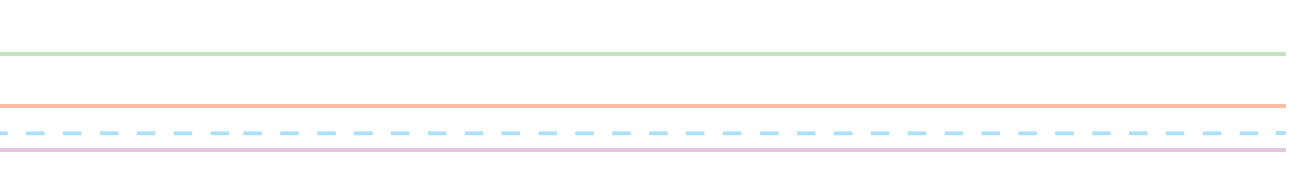    ـــــــــــــــــــــــــــــــــــــــــــــــــــــــــــــــــــــــــــــــــــــــــــــــــــــــــــــــــــــــــــــــــــــــــــــــــــــــــــــــــــــــــــــــــــــــــــــــــــــــــــــانتهت الأسئلةللإجابات عن الاختبار بشكل نموذج اضغط هذا الرابط أو الباركود https://youtu.be/FHmk82dQxosإعداد قناة التعلم التفاعليالمملكة العربية السعوديةوزارة التعليمإدارة التعليم .................مدرسة : ......................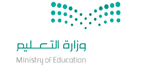 المادة : لغتي الخالدةالصف : الثاني   المتوسطالزمن : ساعتان اسم الطالب : ........................................................................................................الصف : الثاني المتوسط (      )سالمهارةالمهارةالدرجة الدرجة بالأرقامالدرجة بالأحرفالمصححالمراجعالمدقق1فهم المقروءفهم المقروء52الصنف اللغويالصنف اللغوي33الوظيفة النحويةالوظيفة النحوية34الأسلوب اللغويالأسلوب اللغوي35الرسم الإملائيالرسم الإملائي36الرسم الكتابيالرسم الكتابي3المجموع النهائيالمجموع النهائي2020 51- وقعت أحداث تلك القصة في .....1- وقعت أحداث تلك القصة في .....1- وقعت أحداث تلك القصة في .....أ – مدرسة      ب- منزل       جـ - جامعة     2- ما المراد الصخور الكبيرة في التجربة؟ 2- ما المراد الصخور الكبيرة في التجربة؟ 2- ما المراد الصخور الكبيرة في التجربة؟ أ – الأحجار الضخمة      ب- الأهداف الكبرى         جـ ـ الأمور الصعبة        3- الهدف من إجراء هذه التجربة .....   3- الهدف من إجراء هذه التجربة .....   3- الهدف من إجراء هذه التجربة .....   أ – تعليم الطلاب وضع الصخور.  ب- إن لم نضع الصخور الكبيرة أولا ما كان بإمكاننا وضعها أبدا        جـ - أن الماء يتخلل بين الصخور     4- معنى كلمة "سكبه"   4- معنى كلمة "سكبه"   4- معنى كلمة "سكبه"   أ – صبه   بإفراغه      جـ ـ تركه     5 – "أهدافك الكبرى في الحياة"       يرمز إلى الحياة في التجربة بـ.....   5 – "أهدافك الكبرى في الحياة"       يرمز إلى الحياة في التجربة بـ.....   5 – "أهدافك الكبرى في الحياة"       يرمز إلى الحياة في التجربة بـ.....   أ – الدلو                ب – الصخور الكبيرة        جـ - الحصى                  3   1- اسم معرب منتهي بألف مفتوح ما قبلها:   1- اسم معرب منتهي بألف مفتوح ما قبلها:   1- اسم معرب منتهي بألف مفتوح ما قبلها:   1- اسم معرب منتهي بألف مفتوح ما قبلها:أ – المنقوصب- الممدود  جـ ـ المقصور          د ـ المضاف 2- (سررت بالشاب الساعي لتحقيق أهدافه)          بقيت ياء الاسم المنقوص؛ لأنه:2- (سررت بالشاب الساعي لتحقيق أهدافه)          بقيت ياء الاسم المنقوص؛ لأنه:2- (سررت بالشاب الساعي لتحقيق أهدافه)          بقيت ياء الاسم المنقوص؛ لأنه:2- (سررت بالشاب الساعي لتحقيق أهدافه)          بقيت ياء الاسم المنقوص؛ لأنه:أ -  معرف بأل.ب- نكرة مجرورة .    جـ - نكرة مرفوعة.     د ـ مضاف .3- هذا الداعي مخلص. احذف "ال "من كلمة "الداعي"  واكتب الجملة صحيحة.3- هذا الداعي مخلص. احذف "ال "من كلمة "الداعي"  واكتب الجملة صحيحة.3- هذا الداعي مخلص. احذف "ال "من كلمة "الداعي"  واكتب الجملة صحيحة.3- هذا الداعي مخلص. احذف "ال "من كلمة "الداعي"  واكتب الجملة صحيحة.أ -  هذا داعي مخلصب- هذا داعٍ مخلص .    جـ -هذا داعيا مخلص.     د هذا داعن مخلص  31 - : ‏الحكم الإعرابيّ للمفعول لأجله......1 - : ‏الحكم الإعرابيّ للمفعول لأجله......1 - : ‏الحكم الإعرابيّ للمفعول لأجله......1 - : ‏الحكم الإعرابيّ للمفعول لأجله......أ - الرفع.ب- النصب.          جـ الجر.           د ـ الجزم.2- اسم منصوب يؤتى به لبيان سبب حدوث الفعل.. .2- اسم منصوب يؤتى به لبيان سبب حدوث الفعل.. .2- اسم منصوب يؤتى به لبيان سبب حدوث الفعل.. .2- اسم منصوب يؤتى به لبيان سبب حدوث الفعل.. .أ -  المفعول به       ب-  الظرف       جـ - المفعول لأجله        د ـ  المفعول المطلق 3- بدأ الشاب يدق الأبواب من جديد طلبا للنجاح.                المفعول لأجله في الجملة السابقة 3- بدأ الشاب يدق الأبواب من جديد طلبا للنجاح.                المفعول لأجله في الجملة السابقة 3- بدأ الشاب يدق الأبواب من جديد طلبا للنجاح.                المفعول لأجله في الجملة السابقة 3- بدأ الشاب يدق الأبواب من جديد طلبا للنجاح.                المفعول لأجله في الجملة السابقة أ – الشابب- يدقجـ ـ طلباد ـ للنجاح    3             1-  من أدوات  الترجي:             1-  من أدوات  الترجي:             1-  من أدوات  الترجي:             1-  من أدوات  الترجي:أ – ليت ولعل ب-  لعل وعسى  جـ ـ  لكن وكأن        د ـ كأن وليت2- أسلوب الترجي هو:2- أسلوب الترجي هو:2- أسلوب الترجي هو:2- أسلوب الترجي هو:أ - ليت الشباب يعود.   ب- لعل الله يأتي بالفرج.جـ - ما جاء إلا محمد.د ـ هل جاء الفرج؟  3- الترجي يكون في الأمور...... 3- الترجي يكون في الأمور...... 3- الترجي يكون في الأمور...... 3- الترجي يكون في الأمور......أ - الممكنة   ب- المستحيلة.جـ - المكروةد ـ غير ذلك    31جميع حروف المعاني المنتهية بألف لينة  تكتب ألفها قائمة  . 2من الحروف التي تكتب الألف اللينة فيها على صورة ياء  ( إلى – على – حتى – بلى) 3( إلا – ما – خلا – هلا ) كتبت بشكل صحيح    3